Name: ___________________________________________	   Period: _______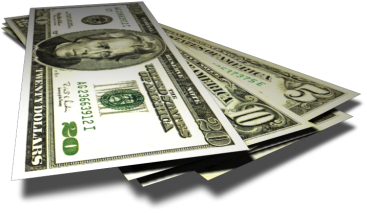 Stock Market Project CONGRATULATIONS!!!!  You’ve been approved for a $10,000 loan to invest in the Stock Market!!!  Your Task:You will take your new riches and purchase shares of stock in 4 different companies to hopefully go from rich to richer.  You need to use all of your money. Once you choose your companies, play with the number of shares until you get as close to $10,000 as possible. DO NOT GO OVER $10,000. You will invest at least $1,000 in each of the 4 different companies you choose.Decide which companies you want to invest your money in and complete the information on the Initial Investment Summary Page.How to get started: You can start by looking up some of your favorite companies by going to money.msn.com and typing in the names of different companies to look at their stock history.  You can also talk to your parents and get their input.  You don’t have to just invest in the “big” companies, either - do some research and see if you can buy stock in “the next big thing” that no one’s heard of yet.  Complete the Initial Investment Summary by _________________________________.USE PENCIL ONLY TO COMPLETE ALL INFORMATION! Do not complete the shaded areas, which we will do together in class on ________________________.Monitoring Your Stocks:Each week you will look up your company’s current stock price and complete your data collection sheet for that week.Additionally, you will submit that same data in a google form for your weekly check in.It is your responsibility to keep this packet, check your stocks WEEKLY, and to keep up with ALL stock market project documents. Project Completion:We will complete the last column of the data collection sheet together in class.Final Reflection will be completed in class and rubric will be provided.Project Rubric:Initial Investment SummaryCompany #1Company #2Company #3Company #4INITIAL INVESTMENT SUMMARYName:_____________________________________Pts. PossibleSelf-EvaluationPts. EarnedInitial Investment Summary10 pts.Data Collection Sheet5 pts.Weekly Checks / Google Forms12 pts. (3 pts. each)Final Reflection15 pts.Total :42 pointsCompany NameCompany NameSymbolPurchase Price Per Stock# of Stocks PurchasedIndustryHeadquarters# of EmployeesTotal Initial Investment(Purchase Price x # of Stocks)Total Initial Investment(Purchase Price x # of Stocks)Company SummaryCompany SummaryCompany SummaryExplanation of why you chose this company.Cite SPECIFIC reasons!Explanation of why you chose this company.Cite SPECIFIC reasons!Company NameCompany NameSymbolPurchase Price Per Stock# of Stocks PurchasedIndustryHeadquarters# of EmployeesTotal Initial Investment(Purchase Price x # of Stocks)Total Initial Investment(Purchase Price x # of Stocks)Company SummaryCompany SummaryCompany SummaryExplanation of why you chose this company.Cite SPECIFIC reasons!Explanation of why you chose this company.Cite SPECIFIC reasons!Company NameCompany NameSymbolPurchase Price Per Stock# of Stocks PurchasedIndustryHeadquarters# of EmployeesTotal Initial Investment(Purchase Price x # of Stocks)Total Initial Investment(Purchase Price x # of Stocks)Company SummaryCompany SummaryCompany SummaryExplanation of why you chose this company.Cite SPECIFIC reasons!Explanation of why you chose this company.Cite SPECIFIC reasons!Company NameCompany NameSymbolPurchase Price Per Stock# of Stocks PurchasedIndustryHeadquarters# of EmployeesTotal Initial Investment(Purchase Price x # of Stocks)Total Initial Investment(Purchase Price x # of Stocks)Company SummaryCompany SummaryCompany SummaryExplanation of why you chose this company.Cite SPECIFIC reasons!Explanation of why you chose this company.Cite SPECIFIC reasons!Company NameSymbol(A)Price Per Share of Stock(B)# of Stocks PurchasedInvestment(A x B)TOTAL INVESTMENT (Add investments for all 4 companies)Must be as close to but no more than $10,000TOTAL INVESTMENT (Add investments for all 4 companies)Must be as close to but no more than $10,000TOTAL INVESTMENT (Add investments for all 4 companies)Must be as close to but no more than $10,000TOTAL INVESTMENT (Add investments for all 4 companies)Must be as close to but no more than $10,000